Metrological  of a textile temperature sensor in archaeologyAndrea ZanobiniDepartment of Information Engineering, Via Santa Marta, 3 Florence, ItalyUniversity of Florence, Italy.  Email: andrea.zanobini@unifi.it
Section: RESEARCH PAPER Keywords: RTD, temperature sensor, textile industry,  textiles,  systems, textile sensors, yarn, pressure sensorCitation: Editor: Paolo Carbone, University of Perugia, ItalyReceived; In final form; PublishedCopyright: © 4IMEKO. This is an open-access article distributed under the terms of the Creative Commons Attribution 3.0 License, which permits unrestricted use, distribution, and reproduction in any medium, provided the original author and source are creditedFunding: This work was supported by Measurement Science Consultancy, The NetherlandsCorresponding author: Paul P.L. Regtien, e-mail: paul@regtien.netINTRODUCTIONTemperature and relative humidity are essential elements in museums and in collections care. Get the conditions wrong and items could be found ruined. Mould, pests, deterioration, and warping are just a few of the problems that can happen if these elements are not stable and controlled [1]Humidity organic materials degrade. Plants and animals contain a high proportion of water, so it is unsurprising that their products also retain moisture. When materials absorb and retain moisture, they are described as hygroscopic. Such materials can and will absorb or give off moisture until they reach a state of equilibrium with the air that surrounds them. These materials include: . When the surrounding air is very dry, organic materials will give off some of their moisture. They become brittle and may shrink, warp, split or crack. When the surrounding air is damp, the materials will absorb some of the moisture from the air. They may swell, cockle, warp, change shape or lose strength. Dampness can also cause mould and fungal growth on organic materials. Inorganic materials such as glass, ceramics, metals and minerals are also affected by high or low humidity. Materials that have a natural salt content may suffer from efflorescence when the air is dry. The salts in deteriorated glass, porous ceramics and some geological material are carried to the surface by moisture (which may have entered the pores during a period of higher humidity). The moisture evaporates and the salts crystallise on the surface. Other effects on inorganic  include:  in metals,  dyes and pigments decay in geological materials. If the humidity of the air changes frequently, hygroscopic materials will swell and shrink repeatedly. This causes internal stress and damage. This is particularly a problem in composite objects materials  different rates of shrinkage. The expansion of one material may force changes in the dimensions of another, causing considerable tension and eventually damage. Such damage can be observed in items like skins on drums and paintings on wooden panels. Moisture can also start or speed up the damaging effect of air pollutants and other harmful substances on many museum items.TemperatureObjects themselves are rarely directly affected by temperature. Fluctuating heat, however, can damage or compromise items in indirect ways. Uncontrolled temperatures can cause changes in humidity, damaging sensitive objects through fluctuations This is the main reason for controlling temperature. Other reasons  speed up chemical processes and biological activity,  certain materials expand and contract. This is particularly damaging for composite materials  parts expand at different rates. , high or low temperatures can affect the comfort of people working with or visiting collection items.Moreover, temperature and humidity affect each other. The humidity of the air depends on the temperature.  one cubic metre of air holds 10 g of water at 10 °C, the same volume can hold over 30 g when the air is heated to 30 °C. Measuring the  of moisture in  doesn't mean much when monitoring a museum's environment. 10 g of water feels damp at 10 °C but will seem dry at 30 °C.Instead, the environment in museums is measured in relative humidity (RH). This is expressed as a percentage of the maximum amount of water the air can hold at that temperature. For example:At 10 °C, 10 g of water is the maximum amount the air can hold, so the RH is 100%.At 30 °C, 10 g is about one-third of the maximum amount, therefore the RH is approximately 33%.When the temperature changes, for instance after the sun has set, so does the RH. This principle is one of the most important factors in environmental control in a museum.Environmental recommendationsThe recommended temperature for museum items is 16 to 20 °C.  between 10 and 20 °C are unlikely to adversely affect museum items. Rooms below 16 °C  too uncomfortable for visitors, while anything below 10 °C can cause condensation and affect RH. Temperatures above 20 °C will be too hot for guests and can accelerate degradation in museum objects. Museum stores can be cooler than 16 °C as they are not frequented by visitors. It is to remember that items will need to acclimatise gradually between storage and display. Relative humidity should not drop below 40% or rise above 70%. Relative humidity below 40% can cause sensitive items to become dry and brittle. The maximum level is determined by the point where fungal growth begins, which is at an RH of at least 70%. Reducing the fluctuation of RH is also important. But these are just broad recommendations. Some items and materials require more specifically controlled levels of relative humidity. For more information, read our guide to items and their ideal conditions. In a naturally ventilated building in sound condition, indoor conditions will respond to outdoor conditions. There are, however, mitigating factors that can affect the temperature and humidity inside a building, room or display case.Continuous monitoring with sensorsAs so many factors can affect the temperature and humidity in a museum, the environment must be regularly monitored to keep track of fluctuations. After 12 months of monitoring, a good idea of changing environmental conditions in a museum The information gained from monitoring can be used to  where and how to display sensitive items  collections in control equipment  necessary. When continually monitoring a museum, particular attention must be paid to regular, frequent fluctuations, which can cause significant damage to museum items. The changes take place slowly enough for the objects to adjust but fast enough to cause frequent movement, stress and fatigue in the material. Occasional very rapid fluctuations, within one or two hours, will have a less damaging effect on items. Very gradual fluctuations will give the items enough time to acclimatise slowly.Some types of items are more affected by fluctuations than others. When transporting items to an area with different environmental conditions, items must be kept well packed and wrapped in acid-free tissue and a box or blanket. This will ensure that acclimatisation to the new conditions can take place gradually. Maintaining stable humidity and temperature in a museum can use up a lot of energy. This  and can also increase a building's negative environmental impact. Although maintaining stability is essential  the care of museums, some  can be put in place to increase energy efficiency. A slightly more flexible approach to environmental control is to be taken and it is important to look for ways to reduce artificial means of altering temperature and humidity. This may mean allowing a greater range of desired RH and temperature but can reduce carbon footprint.TEXTILE SENSORSFabric-based wearable devices help  high levels of pervasive and distributed sensing and computing in social environmental or industrial contexts, with  or  user intervention. In this paper, we study the metrological  of these devices provide highsensitivity high spatial resolution and are  They do not disturb the wearer,  is a critical factor in complex and hazardous workplaces such as military,  Furthermore, these softsensors can easily be incorporated  automotive applications or used in educational laboratories and professional  to introduce smart textiles, piezoresistive materials nano-composites signal and image processing concepts.Wearable  refers to the concept of a computer that could be worn on the body. Due to their  a wide audience in both consumer segments and professional markets and driven by the use of several key enabling technologies such as low cost sensors,  electronics and the development of cloud-based IoT services, wearables are becoming a pervasive and cost-effective technology. Common wearables are made of materials with electrical and mechanical characteristics that restrict their use. Textiles embedded with electronics are usually more flexible and stretchable and are manufactured in a much simpler way. Furthermore they do not disturb the wearer,  is a critical factor in complex and hazardous workplaces (military,  Smart textiles are textile fabrics  incorporate non-textile elements to sense, compute, actuate or adapt to given situations [24]. Different transduction strategies have been demonstrated for smart textiles exploiting the capability to sensefor forcepressure, strain or thermal fields, but a promising class of smart textiles is piezo-resistive textile sensors carbon nanotubes or carbon black-based nano-composites, since they provide the best trade-off between electrical and mechanical properties and production costs. This paper presents the findings of the metrological  of piezo-resistive fabric-based cost-effective sensors suitable to be used in wearable computing to measure pressure and thermal fields textile compounds  developed by Plug&Wear (Plug&Wear srl, IT, www.plugandwear.com). This textile technology has been validated in a few previous works and in a wide variety of applications such as monitoring vital functions Textile sensors are the future are fabrics that feature electronics and interconnections woven into them [2 [3 physical flexibility typical and robot-assisted non-invasive endoscopy capsule positioning 6 rehabilitation studies gaming and sport activities [8 to develop a multimodal sensing framework to support the development of social skills [9] and to enhance humanrobot interaction in a smart environment [1011].This paper is  as follows: in Section 2, design of the conductive layers and design of electrodes matrix pressure sensors are introduced. In Sections 3 and 4, metrological investigation of sensor characteristics is presented, effectiveness and capabilities in presence of pressure and an external thermal field.   that cannot be achieved with other existing electronic manufacturing. Conductive fibres are the key sensor investigated in this work  to sense pressure or an external thermal fieldPiezoresistive textile soft sensors are made  layers of knitted textile fabric sewn to form one unit with the piezoresistive nano-material in the innermost  [7]. Knitted power supply lines and data buses are fabricated by alternating conductive and not conductive yarns on the textile sheets, which are in direct contact with the sensitive layer. The pressure sensing element, or sensel, is at the intersection of twoconductive lines in different layers. Data buses are interfaced through conventional connectors to external cables  connect to an Arduino MEGA 2560 r31 through a custom breakout board [23]. Software developed in  and processes the acquired signals. Exploiting the variation of the resistivity of some material at , an innovative all-fabric single-layer (RTD) sensor is presented. Using this layered architecture, three types of fabric-based sensors that differ  the conductive materials of the fabric:Fabric A - Conductive lines are made of copper wire (100 _m in width) and insulating material is coated copper wire (112 _m in width);Fabric B - Fabric is made of polyester yarns alternated  yarns of  with silver;RTD Fabric - All-fabric single-layer RTD sensor. It  very low thermal inertia and hysteresis.The mechanical properties of textile fabrics depend on manufacturing and the material of the yarns. In knitted fabrics, loops can be easily stretched in different directions and the fabric  stretchable  the material the yarns are made of. , replacing metal yarn with silver- or carbon black-coated polyester  leads to a more elastic and stretchable textile matrix and significantly  the of this study is to  by  the linearity of textile sensor [5] and searching for a mathematical function similar to theoretical model  By using  it is possible to use resistive model . , the study examined the behaviour of temperature in an internal science oven situated in a reliability laboratory at Analytical  in Scandicci (Firenze, Italy).  the behaviour of temperature and humidity was  in the second oven chamber. This document proposes to  the textile [7] temperature sensor  by PlugWear Srl (Firenze, Italy). The temperature experiment [8]  divided  four stages first step all contact resistances and the sensor on an insulating material second step was aimed at implementing a measurement system by developing a specific software through LabVIEW third step consisted of data acquisition and finally the study . Temperature acquisition was performed with an Agilent software. The humidity experiment required the same stages.  measure temperature, thermocouples and one Pt100 [9 [10] were supported by the sensor but data elaboration was performed  Pt100 because of  high accuracy.  linearity, hysteresis, sensibility, output range and input range.METHODOLOGYA. Resistance settingsResistance  measured using 4wire method and a digital multimeter HP-34401A [11]. Resistance acquisition  performed using an application of LabVIEW [12], as shown in  1. To connect the multimeter  a  National Instruments  used. 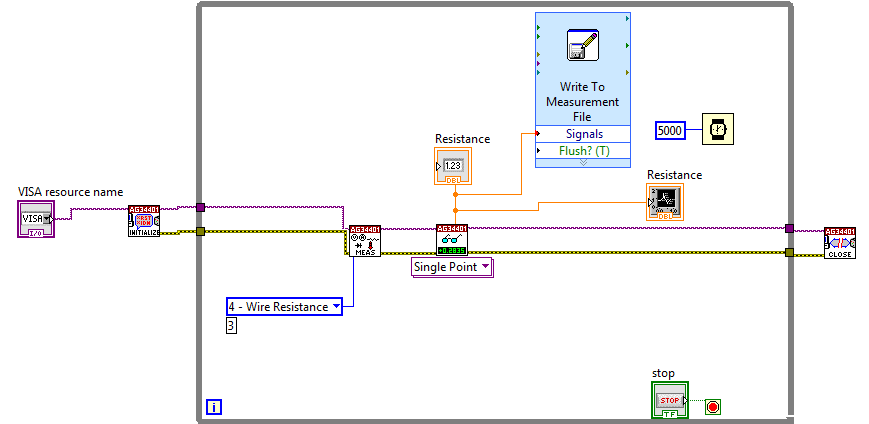 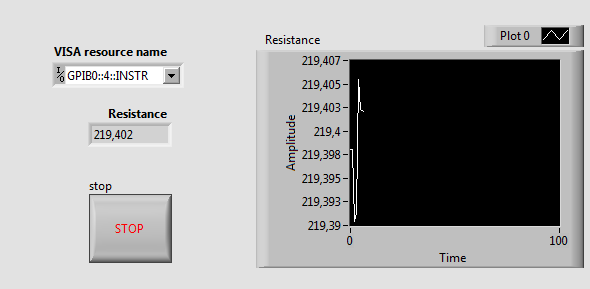 Fig.1. Code created in LabVIEW with 34401A drivers and front panel.B. Temperature settingsTemperature  measured with data acquisition [13 [14] using a Pt100, as shown in  2. Temperature acquisition  performed using  Agilent Benchlink Data  To interface PC and data acquisition an USB/GPIB  employed. C. First experiment analysis methodData  collected every 5 seconds throughout the period, both for temperature and for resistance. Results  reworked using Excel.  experiment  is shown. All the measurements  after instruments about 30 minutes.  quickly [15] from 10 °C to 103 °C using WEISS SB11500 chamber.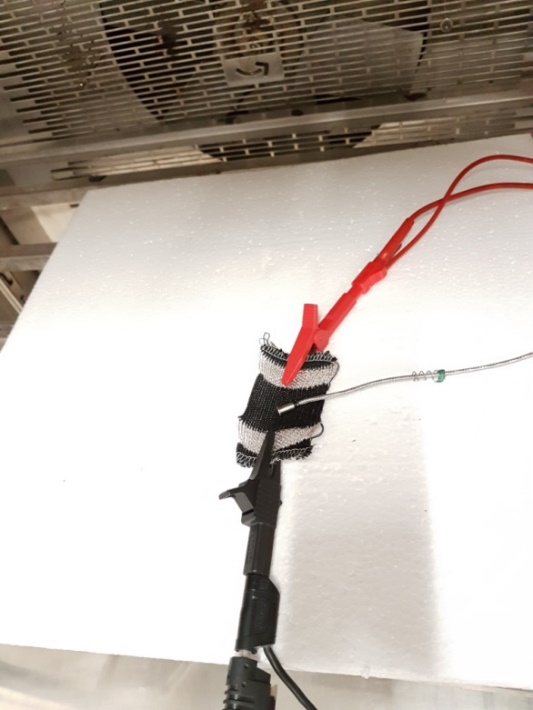 Fig.2. Temperature sensor and Pt100.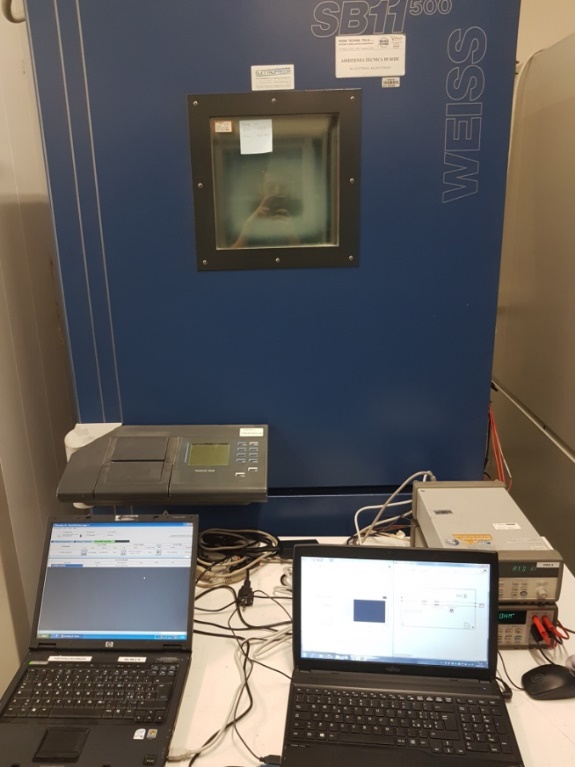 Fig.3. First experiment .D. Second experiment analysis method by  of 5 degrees centigrade from -10 °C to 80 °C using  1200 ACS chamber, as shown in  4. Data  collected cyclically every 5 seconds temperature was exactly at the set point for a period of 15 minutes.  reworked using Excel. Pt100  positioned 5 millimetres from the sensor, as observable in  5. All the measurements  after  warm up  about 30 minutes. 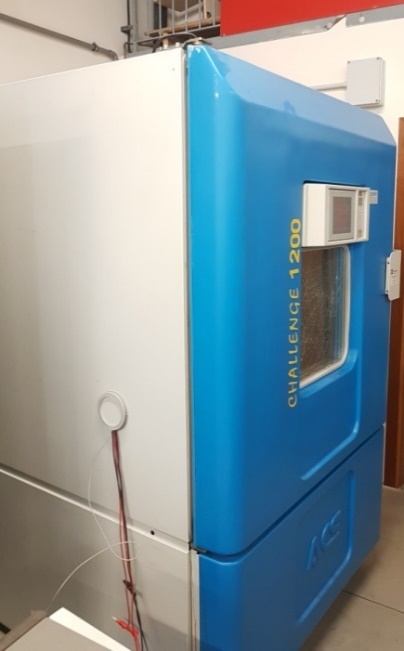 Fig.4. Challenge 1200 ACS oven chamber.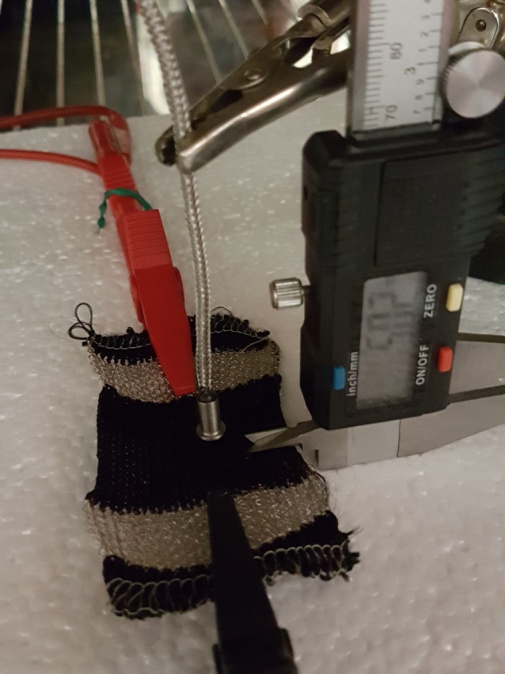 Fig.5. Pt 100  5mm from sensorE. Third experiment analysis methodHumidity [16]  analysed by setting temperature at 30°C and varying  from 30% to 90 dividing the range  4 steps. At the set point, data  collected every 5 seconds for a period of 30 minutes  the same tools and automated acquisition system  in previous experiments. Humidity  studied in  1200 ACS oven chamber.  reworked using Excel.IV. DATA ANALYSISA. First experiment dataThe aim of this study  to  how sensor  to a rapid  temperature. As seen in  6, resistance variation seems linear but resistance values are not correct because of a quick temperature overview. Data have never .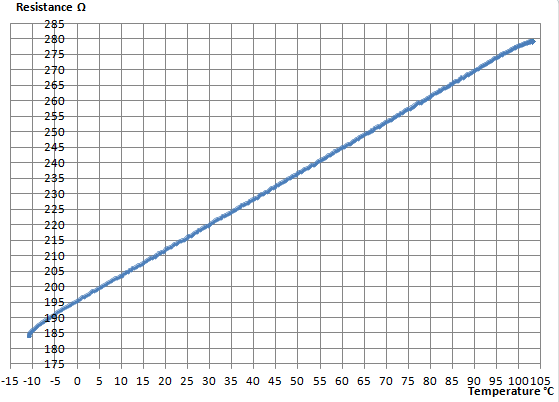 Fig.6. Preliminary graph of resistance as temperature all sampled points.B. Second experiment dataThis study  done to obtain a function and more accurate data than previous  by sampling  Due to sensor linearity every 5 degrees centigrade are shown in  7. Data were analysed  statistical method of linear regression an additional Excel tool.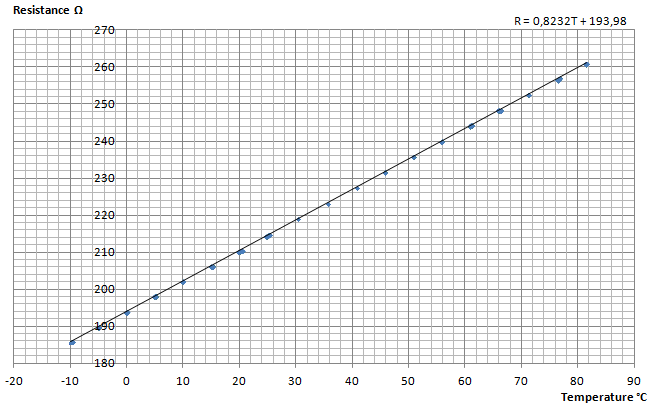 Fig.7. Final graph of resistance as temperatureall sampled points in  linear regression line.R=08232T + 19398  the sensor. Sensor sensitivity [17] is defined as  so is equal to 08232[Ω/°C]. Because of this result the uncertainty of measurement to understand  resistance values. Type A uncertainty [18]  evaluated by statistical method due to the result of repeated measurements of resistance at the same temperature and is equal to sstandard deviation and nsamples acquired. Type B uncertainty  evaluated using information obtained from the manufacturer’s manual and is equal to   accuracy of the instrument. Total uncertainty  All the results are shown in  I and  8.TABLE IRESULTS OF RESISTANCE MEASUREMENT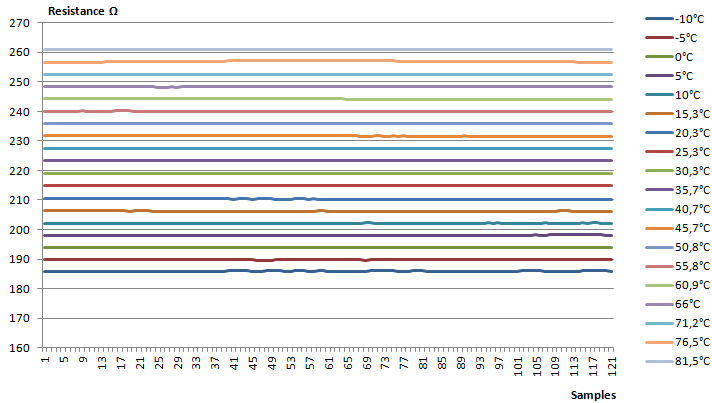 Fig.8. Chart  all the resistance samples at same temperatureC. Third experiment dataThe objective of this investigation  to evaluate humidity [19] on resistance value. As  prior , uncertainty was calculated as shown in  II. Figure 9 shows the results.TABLE IIRESISTANCE MEASUREMENT WITH HUMIDITY EFFECTS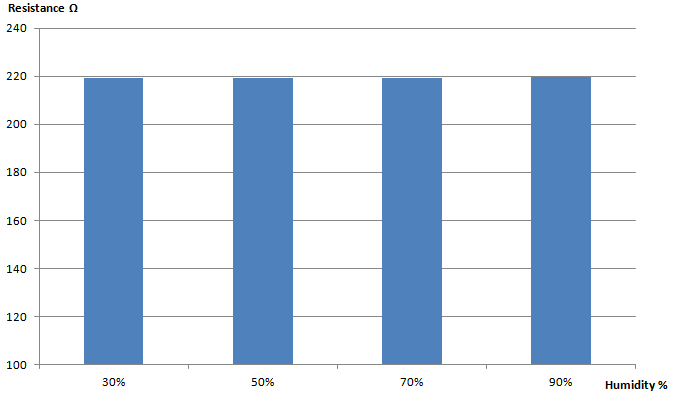 Fig.9. Histogram representing a non-significant variation of resistance depending on humidity.V. CONCLUSIONSThe experiments produced the following metrological characteristics: linearity, sensitivity equal to 08232 [Ω/°C], measurement range from 10 °C to 815 °C, operating range from (18588 ±002) Ω to (26096 ±002) Ω, non-significant hysteresis. No significant variation of resistance values was obtained by introducing humidity. During first experiment, the feasibility and repeatability  demonstrated. During second and third  reproducibility of the method  The aim of this investigation was also to create a function able to take resistance values and  them into temperature values, as shown in  10. The final function is T=1214R  23562, an important result.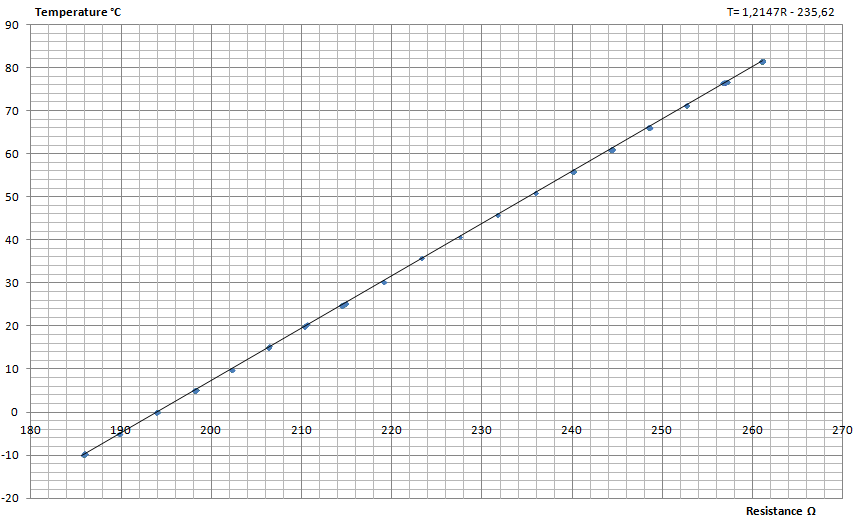 Fig.10. Final graph of temperature as resistanceall sampled points in  linear regression line.hysteresis  the acquisition method. Data were acquired during WEISS SB11500 chamber cooling to -10 °C. However, dense sampling in certain steps. Resistance values in descent are very similar to those that would be found using the function obtained during second experiment.  can be suggested that additional hysteresis studies should be done important studies on temperature effects in performed in our research group (measurements and reliability laboratory of Information Engineering Department, University of Florence). During the test  relative humidity at 90 1200 ACS oven chamber had problems  temperature at 30 °C. Therefore,  the sensor very sensitive to even small changes in temperature, it has been deduced that the increase of approximately 013 Ω in resistance values is due to this factor. It would be interesting to increase measurement and operating range the edge  of oven chambers. Also, all the  could be refined a broad sampling degree by degree. Many studies have  on this sensor  pilling, aging, textile strain, salt fog, chemical swear and many  future  could be suggested to add to the one analysed in this paper implementation in biomedical systems for body temperature in infants measuring temperature of a surface or tube very tight spaces that  imaging cameras to . Lorenzo Quartini for his important contribution to the first draft of this articleReferenceshttps://www.museumsgalleriesscotland.org.uk/advice/collections/temperature-and-humidity-in-museums/M. Stoppa, A. Chiolerio, Wearable  and  Sensors 147 pp. 11957-11992 Zeitler, A  for  the  of  by  IEEE Transaction on Instrumentation and Measurement 471 pp. 289-292L. Capineri, Resistive sensors with smart textiles for wearable technology: from fabrication processes to integration with electronics Procedia Engineering 87 pp. 724727Chen,  Zu,  Li, Temperature compensation for hot-film crosswind sensors IEEE  and  Technology Conference, Ottawa, Canada, . Song,  Han,  Hu,  Li,  for  and  IEEE Transaction on Instrumentation and Measurement, 637 pp. 1739-1747 Godts,  Dupont,  Leclercq, Direct measurement of the  of  by  IEEE Transaction on Instrumentation and Measurement 546 pp. 2364-2369 H. Carvalho,  J. Cardoso,  S. Belsley,  M. Vasconcelos,  O. Soares, Yarn  IEEE Transaction on Instrumentation and Measurement 583 pp. 594-601 Nawrocki, Measurement Systems and Sensors Artech House, 2016.M. Arai K. High-temperature furnace controlled by a platinum resistance thermometer SICE 2004 Annual Conference 2 pp. 11721175Agilent Technologies\HP, HP 34401A 2000 Wen,  X. Jin,  Y. Chen, and  Jiang, A  LabVIEW- HTS  and  and  a SMES  IEEE Transaction on Applied Superconductivity 2452014.Agilent Technologies, Agilent 34970A  34970A 34972A2010 Saggin,  Tarabini,  Lanfranchi, A  for the  IEEE Transaction on Instrumentation and Measurement 612 pp. 489-495.  Ha,  Woo,  Meninger,  Xanthopoulos,  Crain,  Ham, Time- CMOS  for  IEEE Transaction on Very Large Integration (VLSI) Systems 209 pp. 1590-1601 Husain,  Atalay,  Kennon, Effect of  and  on the  of  International Journal of Textile Science24 pp. 105-112 Martinez-Ríos,  Anzueto-Sanchez,  Selvas-Aguilar,  Guzman,  Toral-Acosta,  Guzman-Ramos,  M. Duran-Ramirez, J.  Guerrero-Viramontes,  A. Calles-Arriaga, High  IEEE Sensor Journal 154 pp. 2399-2402 R. Taylor, An Introduction to Error Analysis: The Study of Uncertainties in Physical Measurements University Science Books, . Bhunjun,  W. Vogt, Sensor  for  and  IEEE Transaction on Instrumentation and Measurement 5011 pp. 3034-3040Proietti Leccese Caciotta Morresi Santamaria Malomo A new  sensor for cultural heritage applications based on image processing, (2014) 9813-9832. DOI: 10.3390/s140609813.Maiolo,  Maita,  Castiello, A Minotti, APecora, Highly wearable wireless wristband for monitoring pilot cardiac activity and muscle fine movements 4th IEEE International Workshop on Metrology for AeroSpace, MetroAeroSpace 2017 - Proceedings, art. no. 7999578pp. 271-275. DOI: 0.1109/MetroAeroSpace.2017.7999578 Mattana Kinkeldei Leuenberger Ataman J. Ruan Molina-Lopez and on  for , IEEE Sensors Journal 13102013. M B, Smart fabric sensors and e-textile technologies: a review, Smart Materials and Structures 235.T [°C]R [Ω]u [Ω]T [°C]R [Ω]u [Ω]10185,88±0,0235,7223,24±0,025189,74±0,0240,7227,46±0,020193,88±0,0245,7231,67±0,025198,06±0,0250,8235,84±0,0210202,14±0,0255,8240,01±0,0215,3206,24±0,0260,9244,23±0,0220,3210,32±0,0266248,38±0,0225,3214,84±0,0271,2252,60±0,0230,3219,06±0,0276,5256,91±0,0281,5260,96±0,02Resistance [Ω]Humidity %Uncertainty[Ω]219,3730±0,02219,3650±0,02219,3670±0,02219,5090±0,02